附件3：华中农业大学国际学术交流中心位置图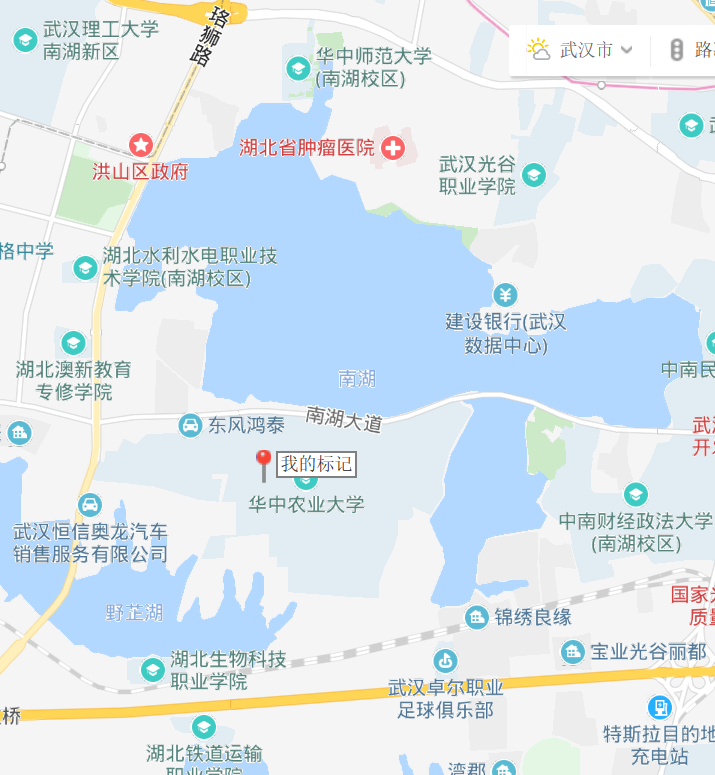 交通位置—地址：武汉市洪山区狮子山街1号华中农业大学内学院路与翠竹路交叉路口—酒店电话：027-87280157—距离武汉站23公里—距离武昌站10公里—距离汉口站27公里—距离武汉天河国际机场48公里